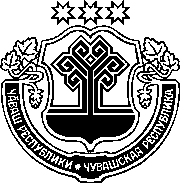 ЧӐВАШ РЕСПУБЛИКИНСАККУНӖЧӐваш РеспубликиН "ЧӐваш РеспубликиН территориЙӖНЧЕ правӐн ТАВРАЛӐХ ХУтЛӐХНЕ СЫХЛАССИПЕ ТАТА экологи ХӐРУШСӐРЛӐХНЕ ТИВӖҪТЕРЕССИПЕ ҪЫХӐННӐ УЙРӐМ ХУТШӐНӐВӖСЕНЕ ЙӖРКЕЛЕСси ҪИНЧЕН" саккунНЕ улшӐнусем кӖртесси ҫинченЧӑваш Республикин Патшалӑх Канашӗ2021 ҫулхи юпа уйӑхӗн 28-мӗшӗнчейышӑннӑ1 cтатьяЧӑваш Республикин "Чӑваш Республикин территорийӗнче правӑн тавралӑх хутлӑхне сыхлассипе тата экологи хӑрушсӑрлӑхне тивӗҫтерессипе ҫыхӑннӑ уйрӑм хутшӑнӑвӗсене йӗркелесси ҫинчен" 2016 ҫулхи пуш уйӑхӗн 4-мӗшӗнчи 3 №-лӗ саккунне (Чӑваш Республикин Саккунӗсен пуххи, 2016, 3 №; 2017, 2 №; "Республика" хаҫат, 2018, ака уйӑхӗн 4-мӗшӗ; 2019, ҫу уйӑхӗн 15-мӗшӗ, утӑ уйӑхӗн 17-мӗшӗ, юпа уйӑхӗн 18-мӗшӗ; 2020, пуш уйӑхӗн 11-мӗшӗ, юпа уйӑхӗн 28-мӗшӗ) ҫакӑн пек улшӑнусем кӗртес:1) 2 статьяна "Федерацин "Производствӑпа потреблени каяшӗсем ҫинчен" 1998 ҫулхи ҫӗртме уйӑхӗн 24-мӗшӗнчи 89-ФЗ №-лӗ саккунӗпе" сӑмахсем хыҫҫӑн "(малалла – Федерацин "Производствӑпа потреблени каяшӗсем ҫинчен" саккунӗ)" сӑмахсем хушса хурас, "Федерацин "Атмосфера сывлӑшне сыхласси ҫинчен" 1999 ҫулхи ҫу уйӑхӗн 4-мӗшӗнчи 96-ФЗ №-лӗ саккунӗпе" сӑмахсем хыҫҫӑн "(малалла – Федерацин "Атмосфера сывлӑшне сыхласси ҫинчен" саккунӗ)" сӑмахсем хушса хурас;2) 3 статьян 2-мӗш пайӗнче:а) пиллӗкмӗш абзацра "асӑрхавне" сӑмаха "тӗрӗслевне (асӑрхавне)" сӑмахсемпе улӑштарас;ӑ) ҫиччӗмӗш абзацра "асӑрхавне" сӑмаха "тӗрӗслевне (асӑрхавне)" сӑмахсемпе улӑштарас;3) 7 статьяра:а) тӑваттӑмӗш абзаца ҫакӑн пек ҫырса хурас:"регионти патшалӑх экологи тӗрӗслевӗ (асӑрхавӗ) ҫинчен калакан положение ҫирӗплетесси;";ӑ) пиллӗкмӗш абзацра "асӑрхавне" сӑмаха "тӗрӗслевне (асӑрхавне)" сӑмахсемпе улӑштарас;4) 8 статьяра:а) ҫиччӗмӗш абзаца ҫакӑн пек ҫырса хурас:"хуҫалӑх ӗҫӗпе ытти ӗҫ-хӗле пурнӑҫланӑ чухне, федерацин патшалӑх экологи асӑрхавне тумалли объектсемпе усӑ курса тӑвакан ӗҫсӗр пуҫне, патшалӑхӑн регионти экологи тӗрӗслевне (асӑрхавне) тӑвасси;";ӑ) вуннӑмӗш абзацра ", атмосфера сывлӑшне сыхлас енӗпе патшалӑхӑн асӑрхавне йӗркелеcе ирттернӗ вӑхӑтра тупса палӑртнӑ" сӑмахсене кӑларса пӑрахас;б) вун пӗрмӗш, вун тӑххӑрмӗш, ҫирӗм тӑваттӑмӗш, ҫирӗм ҫиччӗмӗш, ҫирӗм тӑххӑрмӗш – вӑтӑр иккӗмӗш, вӑтӑр пиллӗкмӗш абзацсенче "асӑрхавне" сӑмаха "тӗрӗслевне (асӑрхавне)" сӑмахсемпе улӑштарас;в) вӑтӑр саккӑрмӗш абзац хӑйӗн вӑйне ҫухатнӑ тесе йышӑнас;5) 5 сыпӑкӑн ятӗнче "асӑрхавӗ" сӑмаха "тӗрӗслевӗ (асӑрхавӗ)" сӑмахсемпе улӑштарас;6) 16 статьяна ҫакӑн пек ҫырса хурас:"16 статья. Регионти патшалӑх экологи тӗрӗслевӗ (асӑрхавӗ)Регионти патшалӑх экологи тӗрӗслевне (асӑрхавне) полномочиллӗ орган Чӑваш Республикин Министрсен Кабинечӗ ҫирӗплетекен положенипе килӗшӳллӗн тӑвать.Ҫаксем регионти патшалӑх экологи тӗрӗслевӗн (асӑрхавӗн) ыйтӑвӗсем пулса тӑраҫҫӗ:тавралӑх хутлӑхне сыхлас енӗпе пӗр пӑркаланмасӑр пурнӑҫламалли требованисене пӑхӑнасси, ирӗк паракан документсенчи тата Федерацин "Тавралӑх хутлӑхне сыхласси ҫинчен" саккунӗпе, Федерацин "Экологи экспертизи ҫинчен" саккунӗпе, Федерацин "Производствӑпа потреблени каяшӗсем ҫинчен" саккунӗпе, Федерацин "Атмосфера сывлӑшне сыхласси ҫинчен" саккунӗпе, Раҫҫей Федерацийӗн Хула строительствин кодексӗпе, Раҫҫей Федерацийӗн Шыв кодексӗпе, Федерацин "Информаци, информаци технологийӗсем тата информацие хӳтӗлесси ҫинчен" 2006 ҫулхи утӑ уйӑхӗн 27-мӗшӗнчи 149-ФЗ №-лӗ саккунӗпе, Федерацин "Шывпа тивӗҫтересси тата шыва юхтарса кӑларасси ҫинчен" 2011 ҫулхи раштав уйӑхӗн 7-мӗшӗнчи 416-ФЗ №-лӗ саккунӗпе, Федерацин "Федерацин "Тавралӑх хутлӑхне сыхласси ҫинчен" саккунне тата Раҫҫей Федерацийӗн уйрӑм саккун акчӗсене улшӑнусем кӗртесси ҫинчен" 2014 ҫулхи утӑ уйӑхӗн 21-мӗшӗнчи 219-ФЗ №-лӗ саккунӗпе тата вӗсемпе килӗшӳллӗн йышӑннӑ Раҫҫей Федерацийӗн ытти нормативлӑ право акчӗсемпе, федерацин патшалӑх экологи тӗрӗслев (асӑрхав) ӗҫне тума тивӗҫлӗ мар объектсем тӗлӗшпе Чӑваш Республикин нормативлӑ право акчӗсемпе ҫирӗплетнӗ требованисене кӗртсе;продукци туса кӑларакан, ӗҫ тӑвакан (ют ҫӗршывра продукци туса кӑларакан тивӗҫӗсене пурнӑҫлакан сӑпат), сутуҫӑ техника регламенчӗсемпе ҫирӗплетнӗ требованисене е Федерацин "Техника тӗлӗшӗнчен йӗркелесе тӑрасси ҫинчен" 2002 ҫулхи раштав уйӑхӗн 27-мӗшӗнчи 184-ФЗ №-лӗ саккунӗпе килӗшӳллӗн техника регламенчӗсем вӑя кӗнӗ кунччен усӑ курма тивӗҫлӗ пӗр пӑркаланмасӑр пурнӑҫламалли требованисене пӑхӑнни.Раҫҫей Федерацийӗн саккунӗсемпе килӗшӳллӗн регионти патшалӑх экологи тӗрӗслевне (асӑрхавне) йӗркелес тата пурнӑҫлас ӗҫе Федерацин "Раҫҫей Федерацийӗнчи патшалӑх тӗрӗслевӗ (асӑрхавӗ) тата муниципаллӑ тӗрӗслев ҫинчен" 2020 ҫулхи утӑ уйӑхӗн 31-мӗшӗнчи 248-ФЗ №-лӗ саккунӗпе йӗркелесе пыраҫҫӗ.";7) 17 статьян 2-мӗш пайӗнче "асӑрхавне" сӑмаха "тӗрӗслевне (асӑрхавне)" сӑмахсемпе улӑштарас;8) 18 статьян 2-мӗш тата 4-мӗш пайӗсенче "асӑрхавне" сӑмаха "тӗрӗслевне (асӑрхавне)" сӑмахсемпе улӑштарас;9) 23 статьян 1-мӗш тата 2-мӗш пайӗсенче "асӑрхавне" сӑмаха "тӗрӗслевне (асӑрхавне)" сӑмахсемпе улӑштарас;10) 24 статьян 2-мӗш тата 3-мӗш пайӗсенче "асӑрхавне" сӑмаха "тӗрӗслевне (асӑрхавне)" сӑмахсемпе улӑштарас.2 статьяҪак Саккун ӑна официаллӑ йӗркепе пичетлесе кӑларнӑ кун хыҫҫӑн вунӑ кун иртсен вӑя кӗрет.Шупашкар хулиЧӑваш РеспубликинПуҫлӑхӗО. Николаев